Submission Checklist for AY 2018Documents for Short-term Exchange at Kyoto Institute of Technology I hereby swear that I have completed all the documents listed above, honestly and accurately to the best of my knowledge.　　　　　　　　　   Name of Applicant________________________________________Date               (mm/dd/yyyy) Signature                                     Check (✔)Check (✔)Required Forms (Download * items at the KIT website.)For items with “ORIGINAL,” copies are NOT acceptable.Comments(if any)SubmittedOnlineSubmitted by PostRequired Forms (Download * items at the KIT website.)For items with “ORIGINAL,” copies are NOT acceptable.Comments(if any)Applications1. Application for Admission (Form A)(Log in to our online application system. Complete form and click “Submit.”)Applications2. Recommendation Letter (Form B) *           (Must be signed by the dean/head of department where you are currently enrolled)                                 　                　　   Applications3. Recommendation Letter (Free Form)          (Preferably from a professor or professional person who can verify the applicant’s suitability and motivation for enrolling at KIT)                                             　　Applications4. Health Questionnaire (Form C) *Applications5. Certificate of Enrollment                     　ORIGINAL(Certifying that the applicant is a regular student at his/her home institution)Applications6. Academic Transcript                           (Transcript of most recently completed full academic year)Applications7. TOEFL/TOEIC/IELTS/SFER or other internationally acknowledged English proficiency test score (if available)        CoE （Visa）8. Application for Certificate of Eligibility［CoE］*   ORIGINAL(Photo to be attached: size: 4 cm x 3 cm, Front view, no hat, upper half of body, plain background, high quality, taken within the past 3 months)　DO NOT USE THE PHOTO USED IN YOUR PASSPORT!Refer to: http://www.immi-moj.go.jp/english/tetuduki/zairyuu/photo_info.html        CoE （Visa）9. Photocopy of Passport　(Personal details page. If unavailable when you are applying, tell us when you expect to submit it.)        CoE （Visa）10. Three additional copies of the ID photo used in “8.”(Write your name on the reverse side.)                        ORIGINALAccommodation11. Application for KIT International House (Forms 1, 2 and 3) *(Submit only if you wish to live in an international student dormitory. Rooms will be assigned as they become available, but are not guaranteed.)12. Submission Checklist (this form) *(Check off each item you have submitted to be sure nothing is missing.)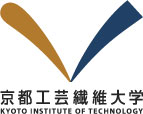 